     Sand Springs Elementary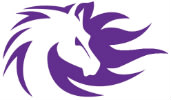 Community Council  Agenda					March 13th 2023					4: 00 P.M. 					Zoom link will be sent out by Mrs. Johnston prior to meeting Reading and Approval of Minutes (3-5 minutes)– Any Critical issues that might need immediate attention of council.3 -  SIP/TL/TSSP Planning (Meeting Priority due this month)GoalsBudgetNote budgeted money needs to be assigned to a specific measurable goal. AdjournmentNext Meeting:  April 17th 2023